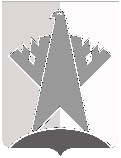 ДУМА СУРГУТСКОГО РАЙОНАХАНТЫ-МАНСИЙСКОГО АВТОНОМНОГО ОКРУГА – ЮГРЫРЕШЕНИЕ07 ноября 2023 года							                                        № 560-нпаг. СургутДума Сургутского района решила:1. Внести в решение Думы Сургутского района от 23 июня 2023 года 
№ 515-нпа «О наградах и почётных званиях Сургутского муниципального района Ханты-Мансийского автономного округа – Югры» следующие изменения:1) абзац второй части 12 статьи 2 приложения к решению изложить в следующей редакции: «Рассмотрение представленных документов и отбор кандидатур на присвоение Почётного звания в пределах установленной квоты осуществляется комиссией по наградам, действующей в администрации Сургутского района. Отобранные комиссией по наградам кандидатуры направляются в Думу Сургутского района для принятия решения о присвоении Почётного звания.»;2) абзац третий части 5 статьи 3 приложения к решению изложить в следующей редакции: «Рассмотрение представленных документов и отбор кандидатур на награждение Знаком в пределах установленной квоты осуществляется комиссией по наградам, действующей в администрации Сургутского района. Отобранные комиссией по наградам кандидатуры направляются в Думу Сургутского района для принятия решения о награждении Знаком.»;3) пункт 4 части 3 статьи 8 приложения к решению изложить в следующей редакции: «4) создание комиссии по рассмотрению ходатайств о присвоении Почётного звания, награждении Знаком, Почётной грамотой главы Сургутского района, Почётной грамотой Думы Сургутского района, Благодарственным письмом главы Сургутского района, Благодарственным письмом Думы Сургутского района (далее - комиссия).».2. Решение вступает в силу после его официального опубликования (обнародования).О внесении изменений в решение Думы Сургутского района от 23 июня 2023 года № 515-нпа «О наградах и почётных званиях Сургутского муниципального района Ханты-Мансийского автономного округа – Югры»Исполняющий полномочияпредседателя Думы Сургутского районаД.Н. Плотников07 ноября 2023 годаГлава Сургутского районаА.А. Трубецкой07 ноября 2023 года